МІСЦЕВЕ САМОВРЯДУВАННЯ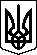 ЛЯШКІВСЬКА СІЛЬСЬКА РАДАДНІПРОВСЬКОГО РАЙОНУ ДНІПРОПЕТРОВСЬКОЇ ОБЛАСТІВОСЬМОГО СКЛИКАННЯДЕВ'ЯТА СЕСІЯР І Ш Е Н Н ЯПро   затвердження плану роботиЛяшківської сільської ради на 2022рік                                     Заслухавши інформацію секретаря  сільської ради про план роботи сільської ради на 2022 рік,  сесія сільської ради в и р і ш и л а:1.	   Затвердити план роботи Ляшківської сільської ради на 2022 рік згідно додатку.2.	 Дозволити голові  та постійним комісіям сільської ради при необхідності вносити зміни та доповнення до плану роботи.3.	Контроль за виконанням даного рішення покласти на постійні депутатські комісії.Сільський голова                                                                      Ю.Омелянс. Ляшківка  від 21.12.2021року№ 443-9/8         